Giunta Regionale della CampaniaDirezione Generale Istruzione, Formazione, Lavoro e Politiche GiovaniliUOD STP di _CASERTACentro per l’Impiego di  PIEDIMONTE MATESEAVVISO AL PUBBLICOAvviamento a selezione, ai sensi dell’art. 16 legge 56/87, di n. 1unità livello CAT. A profilo di assunzione “OPERATORE  ECOLOGICO CON PATENTE B” con contratto a tempo determinato-part/time (3 ore giornaliere) _ fino al rientro del titolare presso il COMUNE DI LETINO. Secondo avviso per insufficienza numero candidature.Visti:Il combinato disposto dell’art. 16 l. 56//87 e dell’art. 35 comma 1 lett. B) del D.lgs 165/2001 relativo ad avviamenti presso Pubbliche Amministrazioni di lavoratori da inquadrare nei livelli retributivi-funzionali per i quali è richiesto il solo requisito della scuola dell’obbligo, fatti salvi eventuali ulteriori requisiti per specifiche professionalità.L’allegato alla Deliberazione di Giunta Regionale della Campania n. 2104 del 19/11/2004 paragrafo 25 e segg. che disciplina la procedura che i Centri per l’Impiego devono adottare per tale tipologia di selezioniL’art. 1014 del Dlgs 66/2010 che stabilisce la riserva di posti nella misura del 30% nelle assunzioni delle Pubbliche Amministrazioni per coloro che abbiano prestato servizio militare senza demerito in ferma prefissata ed in ferma breve.La richiesta di avviamento a selezione ai sensi della predetta normativa trasmessa da Comune di LETINO con nota n° _2126 del __06/08/2019_ riguardante:n. 1_unità livello CAT. A___profilo di assunzione “_Operatore Ecologico munito di patente “B” con contratto a tempo determinato-part/time (3 ore giornaliere) presso il COMUNE DI LETINO, fino al rientro titolarePer tutto quanto sopra esposto in premessaE’ indetta procedura di selezione ai sensi dell’art. 16, legge n. 56/87, finalizzata all’avviamento di n° _1__ unità a tempo determinato-part/time  livello CAT. A in possesso patente “B” presso la sede del “Comune di LETINO”.RequisitiPossono presentare domanda di partecipazione alla selezione gli utenti che, alla data del 2 settembre, siano in possesso dei seguenti requisiti:iscrizione in un Centro per l’Impiego. Gli iscritti al Centro per l’Impiego di Piedimonte Matese avranno titolo all’attribuzione dei due punti supplementari ai sensi del paragrafo 25, punto 8 allegato alla delibera Giunta regionale Campania n. 2104/2004;;Essere in possesso dei requisiti generali previsti per l’accesso al pubblico impiego di cui all’art. 2 del DPR 487/94;Aver reso dichiarazione di disponibilità entro la data di pubblicazione del presente Avviso ed essere, quindi, in tale data, in possesso dello stato di disoccupazione ai sensi dell’art. 19 del Dlgs 150/2015;Aver assolto la scuola dell’obbligo ((biennio delle scuole superiori, o licenza media inferiore se conseguita antecedentemente all’entrata in vigore della Legge 27 dicembre 2006, n. 296, articolo 1, comma 622, o licenza elementare se conseguita antecedentemente all'entrata in vigore della Legge 31 dicembre 1962, n. 1859)Essere in possesso patente  “B” E’ consentita la partecipazione anche a soggetti occupati, ma la priorità verrà comunque data ai soggetti in stato di disoccupazione ai sensi della Delibera Regionale 2104/2004;Tutti gli elementi che concorrono alla formazione della graduatoria dovranno essere posseduti dai candidati alla data del  02/09/2019.Domanda e termini di presentazioneI soggetti in possesso dei requisiti, che intendono candidarsi, dovranno presentare personalmente la domanda di partecipazione alla selezione esclusivamente presso il Centro per l’Impiego di Piedimonte Matese_, utilizzando il modulo allegato al presente Avviso.Le domande dovranno essere presentate nel periodo di pubblicazione del presente Avviso dal giorno 02/09/2019 al giorno 11/09/2019, in orario di apertura al pubblico (le domande pervenute con modalità o tempi diversi da quelli ivi indicati non saranno prese in considerazione).Alla domanda di partecipazione dovrà essere allegata la seguente documentazione:Attestazione ISEE aggiornata afferente i redditi del nucleo familiare del candidato relativa al reddito afferente l’anno precedenteAgli utenti che non presenteranno il dato ISEE verranno comunque sottratti, ai sensi dell’art. 25 c. 8 allegato Delibera regionale 2104/2004, n. 25 punti ai fini della graduatoria; Copia Patente “B”Eventuale documentazione attestante precedenti esperienze lavorative con la stessa qualifica presso l’Amministrazione richiedente.Nella domanda di partecipazione l’utente dovrà inoltre dichiarare ai sensi del DPR 445/2000La data in cui ha reso la dichiarazione di disponibilità, ai sensi del Dlgs 150/2015.Lo stato occupazionale del coniuge o convivente more uxorioLa propria Situazione Familiare, come rilevabile dallo stato di famiglia, con le persone da considerare a carico Eventuali condizioni di invalidità dei familiari a carico di cui al punto precedente.Sulle dichiarazioni sostitutive di autocertificazione rese dagli utenti che saranno avviati a selezione,  le Amministrazioni interessate effettueranno le relative verifiche. Le dichiarazioni false o incomplete determineranno tutte le conseguenze ivi previste dal Codice penale nonché la decadenza dai benefici eventualmente acquisiti in relazione alla presente procedura.Criteri e formazione della graduatoriaSu tutte le domande utilmente pervenute al Centro per l’Impiego di Piedimonte Matese, si provvederà a stilare una graduatoria secondo i criteri e i punteggi previsti dall’art. 25, c. 8, dell’Allegato alla Delibera Regionale 2104/2004.Il CpI di Piedimonte Matese provvederà all’acquisizione delle domande e alla registrazione dei dati dichiarati dai partecipanti, con calcolo del relativo punteggio ai sensi della DGR n. 2104/2004. Il Centro per l’Impiego di Piedimonte Matese provvederà infine alla formulazione della relativa graduatoria provvisoria.L’Amministrazione richiedente provvederà ad effettuare le procedure di selezione, ai sensi dell’art. 26 dell’Allegato alla Delibera Regionale 2104/2004, e darà notizia al CpI di Piedimonte Matese competente territorialmente degli esiti della stessa e delle eventuali rinunce delle persone avviate a selezione.Notifica agli interessatiLa graduatoria provvisoria, nei cui confronti è possibile proporre istanza di riesame entro 10 giorni dalla pubblicazione, e quella definitiva saranno pubblicate sul sito della Regione Campania e presso  il Centro per l’Impiego di Piedimonte MateseTale pubblicazione avrà valore di notifica per gli interessati.Il presente Avviso e le relative graduatorie saranno trasmesse anche all’Amministrazione richiedente. In particolare, a seguito della pubblicazione della graduatoria definitiva, il Centro per l’Impiego di Piedimonte Matese provvederà a comunicare all’Amministrazione richiedente i nominativi di un numero doppio di utenti (2) rispetto alle persone richieste (1)L’Ufficio Responsabile del procedimento è il Centro per l’Impiego di Piedimonte Matese. Avverso il presente Avviso è possibile ricorrere al TAR entro i termini previsti dalla normativa vigente.La Responsabile del CpI di Piedimonte Matese                Dott. ssa Rosa Antonia ITALIANO                                       Il Dirigente della UOD STP				      			                Dott.ssa Maria Antonietta D’URSO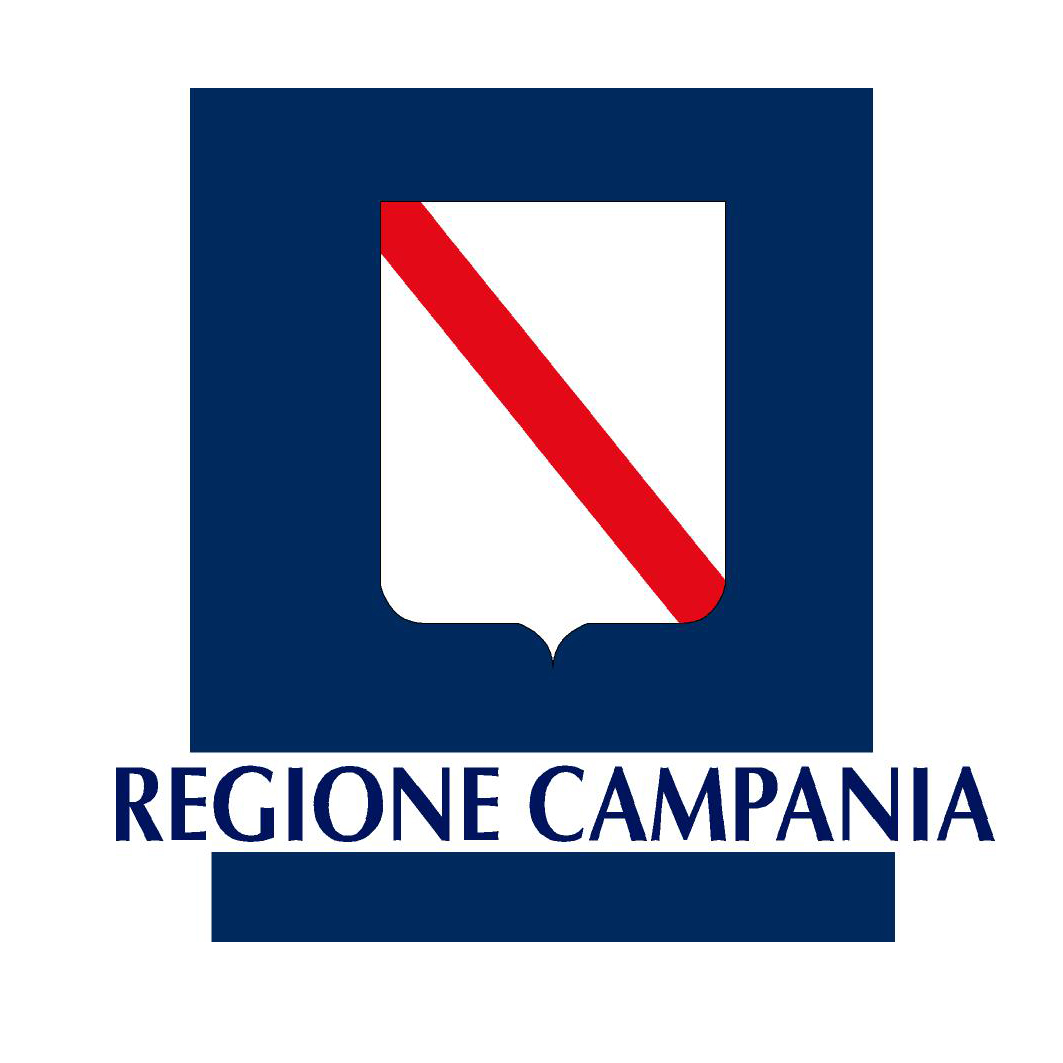 